В целях защиты населения на территории сельского поселения  «Ёрмица» в период прохождения весеннего паводка 2021 года, при возникновении и ликвидации последствий чрезвычайной ситуации, администрация сельского поселения  «Ёрмица»ПОСТАНОВЛЯЕТ:1. Создать и утвердить паводковую комиссию на территории сельского поселения  «Ёрмица» согласно приложению № 1.2. Утвердить план подготовительных мероприятий к паводковым явлениям в сельском поселении «Ёрмица» согласно приложению № 2.3. Утвердить форму списка населения, подлежащего эвакуации согласно приложению № 3.4. Руководителям  учреждений, организаций, населению, принять меры по сохранению материальных ценностей, скота.5. Администрации сельского поселения  «Ёрмица»: 5.1 провести разъяснительную работу во всех коллективах на случай эвакуации детей, беременных женщин, тяжелобольных, пенсионеров из зоны затопления;5.2 создать в оперативном штабе запасы ГСМ, продуктов питания (из расчета на 10 человек на 10 дней).6. Создать оперативный штаб на базе МБОУ «Ёрмицкая ООШ» согласно приложению № 4, в составе оперативного штаба развернуть пункт медицинского обслуживания (ФАП).7. При введении режима «повышенной готовности» организовать круглосуточное дежурство в оперативном штабе на период интенсивного подъема воды (после 10–ти метровой отметки).8.  Харъяжской ДЭС АО «Коми коммунальные технологии»  подготовить резервный источник электропитания и создать необходимый запас ГСМ в с. Ёрмица, пст. Харъяга, д. Лёждуг.9. ОП-7 ПЧ-151 обеспечить меры противопожарной безопасности на период весеннего паводка.10. ЛТУ с. Усть-Цильма Коми филиала ПАО «РТК» обеспечить бесперебойную связь.11. Признать утратившим силу постановление администрации сельского поселения «Ёрмица» от 19 марта 2020 г. № 11 «Об организации подготовки и проведения безаварийного прохождения весеннего паводка  на   территории сельского поселения «Ёрмица» в 2020 году».  12. Настоящее постановление вступает в силу со дня принятия.                        Глава сельского поселения  «Ёрмица»                                          С.К. Канева Приложение № 1  к постановлению администрации сельского поселения «Ёрмица»                                                                                         от 02 апреля 2021 г. № 10  Состав паводковой комиссиина территории сельского поселения  «Ёрмица».Приложение № 2  к постановлению администрации сельского поселения «Ёрмица»                                                                                         от 02 апреля 2021 г. № 10   План подготовительных мероприятий к паводковым явлениям в СП «Ёрмица»Утвержден постановлением администрации сельского  поселения «Ёрмица» от 02 апреля  2021 года  № 10_______(приложение № 3)С П И С О Кнаселения, подлежащего эвакуации из с. Ёрмица, д. Лёждуг муниципального образования сельского поселения «Ёрмица» по состоянию на 1 апреля 2020 годаПриложение № 4 к постановлению администрации сельского поселения «Ёрмица»                                                                                         от 19 марта 2020 г. № 11   Состав оперативного штаба на территории сельского поселения  «Ёрмица».Звено по эвакуации населения:Оснащение оперативного штаба:- тепловая пушка; - электрическая плита; - раскладушки (10шт.); - обогреватели (2 шт); - спутниковый телефон; - сухой паек (из расчета на 10 человек  на 10 дней);- бензогенератор; - запас ГСМ; - мегафон.___________________________Администрациямуниципального образования сельского поселения«Ёрмица»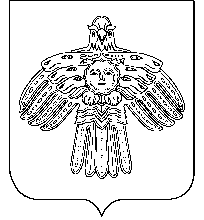 «Йöрмидз»сикт овмöдчöминлöнмуниципальнöй юкöнсаадминистрация  ПОСТАНОВЛЕНИЕШУӦМ  ПОСТАНОВЛЕНИЕШУӦМот  02  апреля  2021 годаРеспублика Коми, с. Ёрмица№ 10Об организации подготовки и проведения безаварийного прохождения весеннего паводка  на   территории сельского поселения «Ёрмица» в 2021 годуОб организации подготовки и проведения безаварийного прохождения весеннего паводка  на   территории сельского поселения «Ёрмица» в 2021 годуКанева Светлана Киприяновна-Глава сельского поселения «Ёрмица», председатель комиссии, 93-3-38 (раб.), 93-5-62(дом.);тел. 8-9121932914;Рочева Марина Антоновна-специалист администрации сельского поселения «Ёрмица», секретарь комиссии,  8-9125582137, 93-3-38 (раб.), 93-3-37 (дом.).Члены комиссии:Члены комиссии:Члены комиссии:Кисляков Д.Н.-наблюдатель гидропоста    тел. 93-3-67 (дом.),Никитенок М.Д-заведующая Ёрмицким ФАПом, тел. 93-3-41  (раб), тел.93-3-74 (дом.),  8-9121548369  (по согласованию);Рочева Н.В.-директор МБОУ «Ёрмицкая ООШ», тел. 93-3-43 (раб), тел. 93-3-99 (дом.), 8-9125430469  (по согласованию);Рочев В.А.-электромонтер  Ёрмицкой  ДЭС ООО «РГК», тел. 93-3-56 (раб), тел. 93-3-37 (дом.), 8-9121997350    (по согласованию);Кириллов П.В.-электромонтер ЛТУ с. Усть-Цильма Коми филиала ПАО «РТК», тел. 93-3-54(раб.), тел. 93-3-45(дом.), 8-9121007260 (по согласованию);Осташов В.В.-командир ОП-7 ПЧ-151, тел. 93-3-22 (раб.), тел. 93-3-95 (дом.); тел. 8-9121705319.Осташова В.В.-Начальник отделения связи с. Ёрмицател. 93-3-33 (раб.),8-9121784240 (по согласованию);Евсюгина Д.А.-Библиотекарь библиотеки филиала № 17 МБУ «ЦБС»тел. 93-3-17 (дом.), 8-9121173400 (по согласованию);№ п/пНаименование мероприятий Срок исполненияИсполнители /соисполнителиИсполнение Примечание1234561Издание постановления администрации сельского поселения «Ермица» «Об организации подготовки и проведения безаварийного прохождения весеннего паводка  на   территории сельского поселения «Ёрмица» в 2021 году»АпрельГлава сельского поселения2Подворовый обход населения с целью:- доведения информации о возможных последствиях подтопления в период паводка (под роспись в ведомости вручения памяток);- проведение противопожарных инструктажей (под подпись в ведомости вручения памяток)АпрельГлава сельского поселения- страхования жилых домов, материальных и культурных ценностей.Март-апрельГлава сельского поселения3Уточнение расчетов по с. Ёрмица, д. Лёждуг:Март-апрель- эвакуации населения (количество населения / в том числе дети  и «маломобильное» население)Апрель Отдел по деламГО и ЧС;Глава сельского поселения.- эвакуации с/х животныхАпрель-май Глава сельского поселения- создания запасов продуктов питания и товаров первой необходимостиМарт - апрель Глава сельского поселения; Отдел экономического развития- на привлечение техники АпрельОтдел по деламГО и ЧС;Глава сельского поселения4Проведение мероприятий по своевременной очистке от снега крыш муниципальных учреждений и домов над воздушными вводами электрических линий 0,4 кВ, а также очистке снега вокруг зданий и домовВ период интенсивного таяния снега5.Заключение соглашений:- на размещение населения АпрельГлава сельского поселения- на поставку продуктов питания и товаров первой необходимостиМарт -апрельГлава сельского поселения- на организацию питания населенияМарт - апрельГлава сельского поселения- на привлечение техникиМарт - апрельГлава сельского поселения6.Проведение предпаводкового обследования (с выездом на место):по метео-условиям- р. Печора: д. Лёждуг, с. ЁрмицаапрельРабочая группа7.Мониторинг обстановки (предпаводковой и ледоходной)март-июньГидрологическая станция.ЕДДС АМО МР «Усть-Цилемский».Глава сельского поселенияс привлечением местного населения, летного состава вертолетов8.Подготовка к эвакуации документов из:- администрации СП «Ёрмица»апрель-майАдминистрация СП «Ёрмица»- МБОУ «Ёрмицкая ООШ»апрель-майАдминистрация МБОУ «Ёрмицкая ООШ»- Библиотеки-филиала № 17 с. Ёрмица МБУ «Централизованная библиотечная система»апрель-майБиблиотекарь- СДК с. Ёрмицаапрель-майГлава сельского поселения- ФАП с. ЁрмицаАпрель-майЗаведующий ФАП9.Подготовка помещений для хранения документации в пст. Харъягаапрель-майГлава сельского поселения10.Заблаговременный вывоз документов и материальных ценностей из зоны затопления, эвакуация населения, вывоз скотаапрель-майГлава сельского поселения, руководители учрежденийпри необходимости11.Размещение скота в безопасных местах (вывоз скота) из с. Ёрмица, д. ЛёждугмайГлава сельского поселения, собственники ЛПХпри необходимости12.Организация системы оповещения населения (схемы, порядок оповещения)март-майОтдел по деламГО и ЧС.Глава сельского поселения- Испытание электросирены на здание МБОУ «Ёрмицкая ООШ»апрельГлава сельского поселенияОтдел по деламГО и ЧС.13Проведение тактико-специального учения (ТСУ) на тему «Организация работы администрации СП «Ёрмица» при паводковых явлениях»март-апрельГлава сельского поселения.Отдел по делам ГО и ЧС.ОП-7  ПЧ-15115 отряда ГКУ РК «УППС и ГЗ»14Создание двухмесячного запаса медикаментов в ФАПах, товаров первой необходимости и продуктов питания в магазинах, горюче-смазочных материаловапрель-майГлава сельского поселения.Фельдшер ФАПа. Индивидуальные предприниматели15Заблаговременная подготовка безопасных мест для размещения пожарной техники в с. Ёрмица. апрель-майОП-7  ПЧ-15115 отряда ГКУ РК «УППС и ГЗ»16Разворачивание пунктов временного размещения населения в пст. Харъягаапрель-майГлава сельского поселения «Ёрмица»Руководители учреждений17Организация перевозки детей из с. Ёрмица в пст Новый Бор и пст. Харъяга для продолжения обучения и сдачи экзаменовмайГлава сельского поселения.Директор школыпри  наступ-лении необ-ходимости18Охрана общественного порядка в с. Ёрмица и пст. Харъягав период паводкаНачальник ОМВД России в Усть-Цилемском районепри  наступ-лении необ-ходимости19Подготовка помещения для размещения штаба в с. Ёрмица. Разворачивание штабаапрель-майГлава сельского поселения.Директор МБОУ «Ермицкая ООШ».ОП-7  ПЧ-15115 отряда ГКУ РК «УППС и ГЗ»при  наступ-лении необ-ходимости (подъем уровня воды выше 850 см)День отправления: «__» _______ 201_ года Время  отправления: "Ч" + 6.00. Пункт сбора: Пункт посадки: №п/пФ.И.О.главы семьи(мужа, жены),подлежащих эвакуации (улица, номер дома, номер квартиры)Ф.И.О.членов семьи, проживающих совместно Степень родства(муж, жена,сын, дочь, отец,  мать и другие члены семьи) Число, месяц, год рожденияПодписьАдресразмещения семьив безопасном районе (населенный пункт,улица, номер дома, номер квартиры)Отметка орегистрациина сборномэвакуационном пункте   Отметка орегистрациина приемном эвакуационном пункте1234 567            8     9Осташов Владимир ВладимировичОсташов Владимир Владимирович--руководитель штаба – пожарный ОП-7 ПЧ-151, тел. 93-3-22 (раб.), тел. 93-3-93 (дом.); тел. 8-9121705319.Оперативное дежурство (в круглосуточном режиме)Оперативное дежурство (в круглосуточном режиме)Оперативное дежурство (в круглосуточном режиме)Оперативное дежурство (в круглосуточном режиме)Оперативное дежурство (в круглосуточном режиме)Хозяинов И.В.--водитель ОП-7 ПЧ-151,тел. 93-3-68 (дом.), тел. 8-9121075694;водитель ОП-7 ПЧ-151,тел. 93-3-68 (дом.), тел. 8-9121075694;Никитенок В.В.--водитель ОП-7 ПЧ-151,тел. 93-3-74 (дом.), тел. 8-9129442180;водитель ОП-7 ПЧ-151,тел. 93-3-74 (дом.), тел. 8-9129442180;Осташов Л.Я.--водитель ОП-7 ПЧ-151,тел. 93-3-75 (дом.), тел. 8-9121287511;водитель ОП-7 ПЧ-151,тел. 93-3-75 (дом.), тел. 8-9121287511;Осташов А.В.--водитель ОП-2 ПЧ-151,тел. 93-3-28 (дом.), тел. 8-9121707216;водитель ОП-2 ПЧ-151,тел. 93-3-28 (дом.), тел. 8-9121707216;Евсюгин П.П.--водитель ОП-7 ПЧ-151,тел. 93-3-17 (дом.), тел. ; 8-9121118272водитель ОП-7 ПЧ-151,тел. 93-3-17 (дом.), тел. ; 8-9121118272Звено оповещения (3 чел. + 3 лодки)Звено оповещения (3 чел. + 3 лодки)Звено оповещения (3 чел. + 3 лодки)Звено оповещения (3 чел. + 3 лодки)Звено оповещения (3 чел. + 3 лодки)Вокуев Н.Л.--житель д. Лёждуг, тел. 93-3-69 (дом.)  (по согласованию)житель д. Лёждуг, тел. 93-3-69 (дом.)  (по согласованию)Хозяинов И.В. --водитель ОП-2 ПЧ-152, тел. 93-3-68, тел. 8-912-107-56-94;водитель ОП-2 ПЧ-152, тел. 93-3-68, тел. 8-912-107-56-94;Осташов В.В.    --пожарный ОП-2 ПЧ-152, тел. 93-3-22 (раб.), тел. 93-3-93 (дом.); тел. 8-9121705319.пожарный ОП-2 ПЧ-152, тел. 93-3-22 (раб.), тел. 93-3-93 (дом.); тел. 8-9121705319.Вокуев Н.Л.-житель д. Лёждуг, тел. 93-3-69 (дом.)  (по согласованию) Хозяинов И.В.-водитель ОП-7  ПЧ-151, тел. 93-3-68,  тел. 8-912-107-56-94;Осташов В.В.    -пожарный ОП-7 ПЧ-151, тел. 93-3-22 (раб.), тел. 93-3-93 (дом.); тел. 8-9121705319.